Opening en vaststellen agendaMededelingen team:We hebben op 16 juni een concert van de muziekdocent. Daarnaast gaan de groepen 1/2, 3/4, en 5/6 laten zien en gr5/6 presenteren wat ze hebben gedaan en geleerd tijdens het future league project.De ouders van groep 7/8 kunnen de presentaties van hun kinderen zien in Stadskanaal. Het future league project wordt door de leerkrachten als enorm intensief ervaren. Enerzijds voelen we ons nog onwetend in dit nieuwe project en dat maakt onzeker aan de andere kant is het een grote winst voor de lln en leerkrachten; we leren veel.  Daarnaast is er op dit moment weer veel meer mogelijk waardoor de school en de leerkrachten voor veel projecten, uitjes, bijeenkomsten etc worden benaderd. Hierdoor wordt er een toenemende werkdruk ervaren. Op de planningsdag moet goed gekeken worden naar wat de projecten en gastlessen voor het komende jaar zijn. Binnenkort gaan we starten met een proeflicentie van Faqta, een methode voor thematisch werken. Voor de methode leskracht is geen proeflicentie beschikbaar. Hierdoor wordt het lastig om een keus te maken voor leskracht omdat je direct vastzit aan 2 lesdagen voor het team die bekostigd moeten worden. De keuze wordt dan niet gebaseerd op een klein beetje proeven aan maar enkel op de voorlichting die we gehad hebben. NotulenGeen bijzonderhedenActiepunten:Zijn voltooid. R&I wordt vervolgd. Ingekomen en uitgegaan:Infofolder, vormend onderwijs. Planning MRHet is handig om een jaarplanning voor de te behandelen stukken te maken. Secretaris komt bij de volgende vergadering met een conceptplanning. Brainstorm Algemene ledenvergadering en informatieavond. Er is al vaker gesproken over een lage opkomst op de algemene ledenvergadering. De vergadering gaat nu een aantal jaren digitaal. Daarnaast is er al 2 jaar geen informatieavond op school geweest vanwege corona. In de brainstormsessie is het volgende idee ontstaan.[Aan het begin van het schooljaar krijgen de ouders een informatiefolder over het komende schooljaar. Vakinhoudelijk, projecten en bijzonderheden en organisatorische informatie is hierin terug te vinden. Daarnaast ontvangen ze de documenten voor de algemene ledenvergadering van de Or en Mr. Een week later zal een informatieavond en algemene ledenvergadering in één plaats vinden. We starten met een kort plenair deel met welkom en uitleg. Daarna gaan ouders naar de lokalen en kunnen even rondkijken in de klassen, de leerkracht nog een vraag stellen en materialen bekijken. In de hal zal de OR en de Mr een plek hebben waar ouders ook met vragen terecht kunnen.] Dit idee gaat naar het team en de Or.Ambities:Op de planningsdag heel kritisch kijken naar de projecten en de opbouw verdeling ervan. GMR:De notulen zijn kort aan de orde geweest.Rondvraag:Kunnen de inschrijfformulieren voor het voetbal spectakel verzameld worden? JaIs er al een vakantierooster voor komend schooljaar? JaIs het formatieplan klaar? Nog niet compleet. Maandag wordt dit in het team besproken en daarna zal de directie het z.s.m. met de MR delen. Gaat er nog een lid aftreden? Eén lid is aftredend, dus daar zal een nieuw MR lid voor gevraagd worden. Het secretariaat wordt overgenomen door een lid uit de teamgeleding. Volgende vergadering: 28 juni28-6-2022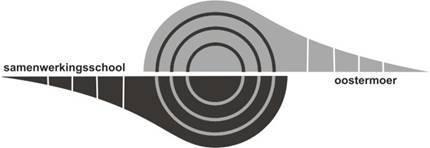 